Test Make up: American Indian ProjectBy doing this project you will earn back half of the points you lost on the American Indians Test. To get these points you will need to complete the project and present it to your teacher before or after school. Pick a historic American Indian tribe to research from the map of American Indian tribes in your packet. (you cannot choose any tribe in the Great Basin Region : ________________________________________________________________________This project as two parts, part one is a research paper and part two is a logo that visually represents your tribe.  To start your paper please research the following information about your tribe:Location: Where & when did this tribe live? What was the climate? How did that affect their way of living? Homes: Describe their homes.What were they made of?How did the geography of the land affect the way they built their homes?Clothing: What did their clothing look like?  What were their clothes made of?  Did everyone in the tribe wear the same thing? What did the women/men/children wear? Did they wear different clothing in different seasons of the year?Food:What did they eat?  How did they prepare or preserve it?  Did they hunt/gather or farm? Tools: What kind of tools did they use?  What were the tools made of?  Who made them? What did they use them for? Culture:What were their traditions, customs or religion?Other Interesting Facts! Examples:  Important leaders or people in your tribe, famous stories about the tribe or individual American Indians in the tribe, inventions or discoveries made by this tribe, etc.List at least three sources you used to gather this information:Source #1:_________________________________________________________________________________________What was useful from this source? __________________________________________________________________________________________________Source #2:__________________________________________________________________________________________What was useful from this source? __________________________________________________________________________________________________Source #3:__________________________________________________________________________________________What was useful from this source? __________________________________________________________________________________________________PaperYour paper needs to be typed in MLA format and should answer all of the research questions. There is no min or max on how long or short your paper needs to be. Just make sure to include all of the information you researched in your paper. LogoCreate a logo showing the culture of the tribe.  Use the American Indian tribal name as a focus but then decorate the logo to reflect the information you researched. The logo should be the size of a  standard piece of paper. (8.5 x 11) Please use color on your logo. You can draw it by hand or use a computer but it must be your very best work.  This should reflect the quality of an art project. Here are some examples of actual American Indian Tribal Logos. 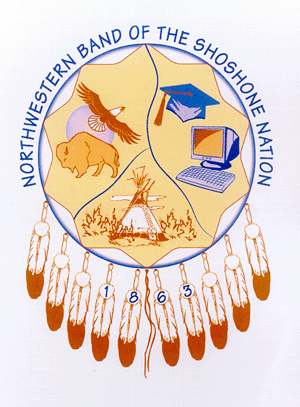 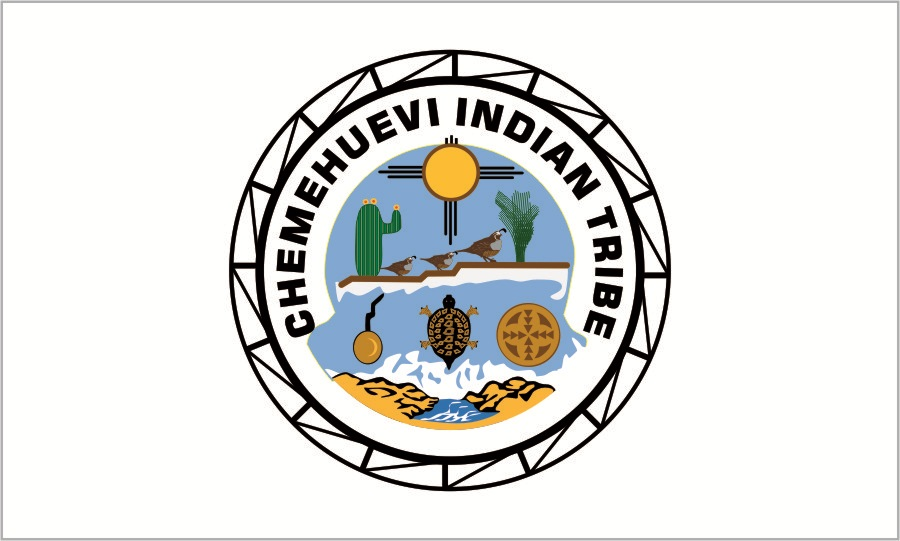 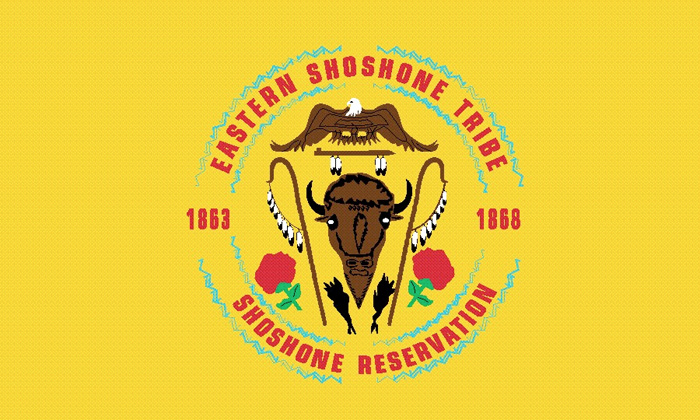 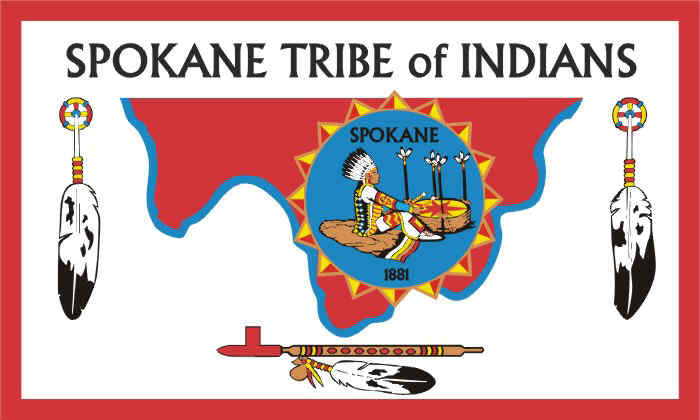 Outline for your research paper:I.  Introduction: Introduce your American Indian Tribe and why it is important to know about this tribe.II.  BodyLocationHomesClothingFoodToolsCultureOther Interesting FactsIII. ConclusionA. Time period in which the tribe came to an end or if the tribe still exists, where?  Which reservation?  How has their lifestyle changed in the past 400 years?	B. What caused the fall of the tribe?  (wars, disease, white invasion, drought or unknown?)